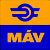 MÁV Zrt. Biztonsági Főigazgatóság Szervezet1087 Budapest, Könyves Kálmán krt. 54-60.Magáncélú fotózáshoz kérelemA kérelmező neve:  ……………………………………………………………………………A kérelmező lakcíme:  ………………………………………………………………………..………………………………………………………………………………………………….A kérelmező születési ideje, helye: …………………………………………………………..A kérelmező szig. száma: ……………………………………………………………………..				…………………………………..						Aláírás2015.  ………………………… hónap  ……. nap